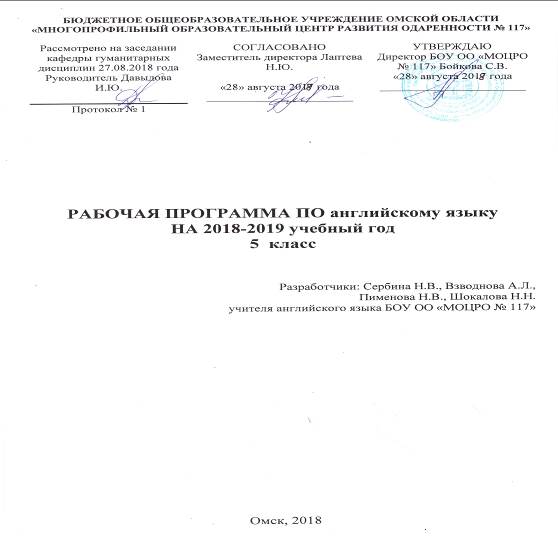 ПОЯСНИТЕЛЬНАЯ ЗАПИСКА К РАБОЧЕЙ ПРОГРАММЕ ПО АНГЛИЙСКОМУ ЯЗЫКУ5 КЛАСС 	Рабочая программа по английскому для 5 классов составлена в соответствии с правовыми и нормативными документами:Федеральный Закон «Об образовании в Российской Федерации» (от 29.12. . № 273-ФЗ);Приказ Министерства образования и науки Российской Федерации от 31 декабря . № 1577 «О внесении изменений в федеральный государственный образовательный стандарт основного общего образования, утвержденный приказом Министерства образования и науки Российской Федерации от 17 декабря . № 1897»;Приказ Министерства образования и науки Российской Федерации от 31 декабря . № 1578 «О внесении изменений в федеральный государственный образовательный стандарт среднего общего образования, утвержденный приказом Министерства образования и науки Российской Федерации от 17 мая . № 413»;Образовательная программа основного общего образования БОУ ОО «МОЦРО № 117», утвержденная приказом № 104 от 27 августа 2015 года.Примерная программа по английскому языку М.В.Вербицкой“Forward” для 5-9 классов общеобразовательных учреждений, «Вентана-Граф», Москва, 2015г. Для реализации Рабочей программы используется УМК серии “Forward” (учебник, рабочая тетрадь, пособие для учителя, компакт-диски с аудиоприложениями к учебнику и рабочей тетради, мультимедийные приложения, включающие интерактивные упражнения, интерактивное грамматическое приложение и словарь).Материалы комплекта ориентированы на возрастные особенности и интересы подростков в отборе тематики устного и письменного общения, которая расширяет и детализирует тематику Примерной программы. УМК позволяет значительно расширить тематику изучаемых аутентичных текстов, решая задачи воспитания чувства гражданской идентичности и уважения к Отчеству через знание истории, науки и культуры своей страны и страны/стран изучаемого языка, обсуждая вопросы выбора профессии, профессиональных предпочтений с учётом траектории образовательных интересов, формируя чувство товарищества, взаимопомощи и коллективизма. В учебники включены темы, посвященные пониманию ценностей здорового и безопасного образа жизни. Уделяется большое внимание формированию толерантности как нормы отношения к другому человеку, языку, культуре.Федеральный базисный план отводит 105 часов для обязательного изучения предмета «Иностранный язык» в 5 классе из расчёта 3 часа в неделю.	Обучение иностранному языку в 5 классе направлено на достижение основной цели -  развитие коммуникативной компетенции во всех ее составляющих.1) в области речевой компетенции:дальнейшее формирование коммуникативных умений в четырех основных видах речевой деятельности (говорении, аудировании, чтении, письме);2) в области языковой компетенции:овладение новыми языковыми средствами (фонетическими, орфографическими, лексическими, грамматическими) в соответствии с темами и ситуациями общения, отобранными для 5 класса;освоение знаний о языковых явлениях английского языка, разных способах выражения мысли в родном и английском языках;3) в области социокультурной компетенции:приобщение к культуре, традициям, реалиям стран изучаемого языка в рамках тем, сфер и ситуаций общения, отвечающих опыту, интересам, психологическим особенностям учащихся 5 классов;формирование умения представлять свою страну, ее культуру в условиях межкультурного общения; 4) в области компенсаторной компетенции:совершенствования умений выходить из положения в условиях дефицита языковых средств при получении и передаче информации;5) в области учебно-познавательной компетенции:дальнейшее развитие общих и специальных учебных умений, универсальных способов деятельности;ознакомление с доступными учащимся способами и приемами самостоятельного изучения языков и культур.Задачи обучения в 5 классе:Формирование и развитие коммуникативной культуры (расширение опыта общения).Расширение кругозора обучающихся на основе изучения жизни народов англоговорящих стран.Развитие предметных и метапредметных умений и навыков на основе формирования УУД в разных сферах деятельности.Освоение обучающимися читательской компетенции.Обеспечение разных форм сотрудничества.Реализация ведущих видов деятельности, способствующих развитию коммуникативной компетенции.Развитие ИКТ-компетенции – приобретение навыков поиска, обработки и презентации информации.Общекультурная – реализация воспитательного потенциала иностранного языка.Расширение лингвистического кругозора, лексического запаса школьников.СОДЕРЖАНИЕ УЧЕБНОГО ПРЕДМЕТАРечевые уменияГоворениеДиалогическая речь. В 5 классе продолжается развитие таких речевых умений, как умения вести диалог этикетного характера, диалог-расспрос, диалог-побуждение к действию, при этом по сравнению с начальной школой усложняется предметное содержание речи, увеличивается количество реплик, произносимых школьниками в ходе диалога, становится более разнообразным языковое оформление речи.Обучение ведению диалогов этикетного характера включает такие речевые умения какначать, поддержать и закончить разговор;поздравить, выразить пожелания и отреагировать на них;выразить благодарность;вежливо переспросить, выразить согласие /отказ.Объем диалогов – до 3 реплик со стороны каждого учащегося.При обучении ведению диалога-расспроса отрабатываются речевые умения запрашивать и сообщать фактическую информацию (Кто? Что? Как? Где? Куда? Когда? С кем? Почему?), переходя с позиции спрашивающего на позицию отвечающего. Объем диалогов– до 4-х реплик со стороны каждого учащегося.При обучении ведению диалога-побуждения к действию отрабатываются умения:обратиться с просьбой и выразить готовность/отказ ее выполнить;дать совет и принять/не принять его;пригласить к действию/взаимодействию и согласиться/ не согласиться, принять в нем участие.Объем диалогов – до 2-х реплик со стороны каждого учащегося.При обучении ведению диалога-обмена мнениями отрабатываются умения:выражать свою точку зрения;выражать согласие/ несогласие с точкой зрения партнера;выражать сомнение;выражать чувства, эмоции (радость, огорчение).Объем учебных диалогов – до 2-х реплик со стороны каждого учащегося.Монологическая речь. Развитие монологической речи в 5 классе предусматривает овладение следующими умениями:кратко высказываться  о фактах и событиях, используя такие коммуникативные  типы речи как описание, повествование и сообщение, а также эмоциональные и оценочные суждения;передавать содержание, основную мысль прочитанного с опорой на текст;делать сообщение в связи с прочитанным/прослушанным текстом.Объем монологического высказывания– до 8-10 фраз.АудированиеВладение умениями воспринимать на слух иноязычный текст предусматривает понимание не сложных текстов с разной глубиной проникновения в их содержание(с пониманием основного содержания, с выборочным пониманием и полным пониманием текста) в зависимости от коммуникативной задачи и функционального типа текста.При этом предусматривается развитие умений:выделять основную мысль в воспринимаемом на слух тексте;выбирать главные факты, опуская второстепенные;выборочно понимать необходимую информацию в сообщениях прагматического характера с опорой на языковую догадку, контекст.Содержание текстов должно соответствовать возрастным особенностям и интересам учащихся 5 классов, иметь образовательную и воспитательную ценность. Время звучания текстов для аудирования– до 2-хминут.ЧтениеШкольники учатся читать и понимать тексты с различной глубиной проникновения в их содержание(в зависимости от вида чтения): с пониманием основного содержания(ознакомительное чтение);с полным пониманием содержания(изучающее чтение);с выборочным пониманием нужной или интересующей информации(просмотровое/поисковое чтение).Содержание текстов должно соответствовать возрастным особенностям и интересам учащихся 5 классов, иметь образовательную и воспитательную ценность. Независимо от вида чтения возможно использование двуязычного словаря.Чтение с пониманием основного содержания текста осуществляется на несложных аутентичных материалах с ориентацией на предметное содержание, выделяемое в 5 классах, включающих факты, отражающие особенности быта, жизни, культуры стран изучаемого языка. Объем текстов для чтения –400-500слов.Умения чтения, подлежащие формированию:определять тему, содержание текста по заголовку;выделять основную мысль;выбирать главные факты из текста, опуская второстепенные;устанавливать логическую последовательность основных фактов текста.Чтение с полным пониманием текста осуществляется на несложных аутентичных текстах, ориентированных на предметное содержание речи в 5 классе. Формируются и отрабатываются умения:полно и точно понимать содержание текста на основе его информационной переработки(языковой догадки, словообразовательного анализа,использования двуязычного словаря);выражать свое мнение по прочитанному.Объем текстов для чтения до 250 слов.Чтение с выборочным пониманием нужной или интересующей информации предполагает умение просмотреть текст или несколько коротких текстов и выбрать информацию, которая необходима или представляет интерес для учащихся.Письменная речьОвладение письменной речью предусматривает развитие следующих умений:делать выписки из текста;писать короткие поздравления с днем рождения, другим праздником (объемом до 30 слов, включая адрес), выражать пожеланиязаполнять бланки(указывать имя, фамилию, пол, возраст, гражданство, адресписать личное письмо с опорой на образец (расспрашивать адресат о его жизни, делах, сообщать то же о себе, выражать благодарность, просьбы), объем личного письма – 50-60 слов, включая адрес)Социокультурные знания и уменияУчащиеся знакомятся с отдельными социокультурными элементами речевого поведенческого этикета в англоязычной среде в условиях проигрывания ситуаций общения «В семье», «В школе», «Проведение досуга». Использование английского языка как средства социокультурного развития школьников на данном этапе включает знакомство с:фамилиями и именами выдающихся людей в странах изучаемого языка;оригинальными или адаптированными материалами детской поэзии и прозы;иноязычными сказками и легендами, рассказами;с государственной символикой (флагом и его цветовой символикой, гимном, столицами страны/ стран изучаемого языка);с традициями проведения праздников Рождества, Нового года, Пасхи и т.д. в странах изучаемого языка;словами английского языка, вошедшими во многие языки мира, (в том числе и в русский) и русскими словами, вошедшими в лексикон английского языка.Предусматривается овладение умениями:писать свое имя и фамилию, а также имена и фамилии своих родственников и друзей на английском языке;правильно оформлять адрес на английском языке;описывать наиболее известные культурные достопримечательности Москвы и Санкт-Петербурга, города, в котором живут школьники.ЯЗЫКОВЫЕ ЗНАНИЯ И НАВЫКИГрафика и орфографияЗнание правил чтения и написания новых слов, отобранных  для данного этапа обучения и навыки их применения в рамках изучаемого лексико-грамматического материала.Фонетическая сторона речиНавыки адекватного произношения и различения на слух всех звуков английского языка; соблюдение правильного ударения в словах и фразах. Членение предложений на смысловые группы. Соблюдение правильной интонации в различных типах предложений.Дальнейшее совершенствование слухо-произносительных навыков, в том числе применительно к новому языковому материалу.Лексическая сторона речиРасширение объема продуктивного и рецептивного лексического минимума за счет лексических средств, обслуживающих новые темы, проблемы и ситуации общения. К 500 лексическим единицам, усвоенным в начальной школе, добавляется около 400 новых лексических единиц, включающих устойчивые словосочетания, оценочную лексику, реплики-клише речевого этикета, отражающие культуру стран изучаемого языка.Развитие навыков их распознавания и употребления в речи.Знание основных способов словообразования:а) аффиксации:глаголы с префиксами re- (rewrite);существительные с суффиксами–ness (kindness),-ship (friendship),-ist (journalist),- ing (meeting);прилагательные с суффиксами–y (lazy), -ly (lovely), -ful (helpful), -al (musical), -ic (fantastic), -ian/an (Russian), -ing (boring); - ous (famous), префиксом un- (unusual) ;наречия с суффиксом- ly (quickly);числительные с суффиксами–teen(nineteen), -ty (sixty), -th (fifth)б) словосложения: существительное + существительное (football)в)конверсии(образование существительных от неопределенной формы глагола–tochange– change)Распознавание и использование интернациональных слов (doctor).Грамматическая сторона речиРасширение объема значений грамматических средств, изученных в начальной школе, и овладение новыми грамматическими явлениями.Знание признаков и навыки распознавания и употребления в речи нераспространенных и распространенных простых предложений, в том числе с несколькими обстоятельствами, следующими в определенном порядке (We moved to a new house last year); предложения с начальным It и с начальным There +tobe (It’scold. It’s five o’clock. It’s interesting. It was winter. There are a lot of trees in the park); сложносочиненных предложений с сочинительными союзами and, but, or; сложноподчиненных предложений с союзами и союзными словами what, when, why, which, that, who, if, because, that’s why, than, so; всех типов вопросительных предложений (общий, специальный, альтернативный, разделительный вопросы в Present, Future, Past Simple, Present Perfect, Present Continuous); побудительных предложений в утвердительной (Be careful!) и отрицательной (Don’t worry.) форме.Знание признаков и навыки распознавания и употребления в речи конструкций с глаголами на –ing:tobegoingto(длявыражениябудущегодействия);tolove/hatedoingsomething; Stop talking. Конструкций It takes me … to do something; to look/ feel/ be happy.Знание признаков и навыки распознавания и употребления в речи правильных и неправильных глаголов в наиболее употребительных формах действительного залога в изъявительном наклонении (Present, Past, Future Simple, Present Perfect, Present Continuous); и формах страдательного залога в Present, Past, Future Simple; модальных глаголов и их эквивалентов (may, can/be able to, must/have to/should); причастий настоящего и прошедшего времени; фразовых глаголов, обслуживающих темы, отобранные для данного этапа обучения.Навыки распознавания и употребления в речи определенного, неопределенного и нулевого артиклей; неисчисляемых и исчисляемых существительных (a flower, snow), существительных с причастиями настоящего и прошедшего времени (a writing student/ a written exercise); существительных в функции прилагательного (art gallery), степеней сравнения прилагательных и наречий, в том числе, образованных не по правилу (good-better-best); личных местоимения в именительном (my) и объектном (me) падежах, а также в абсолютной форме (mine); неопределенных местоимений (some,any); наречий, оканчивающиеся на–ly (early), а также совпадающих по форме с прилагательными(fast, high); количественных числительных свыше100; порядковыхчислительныхсвыше20.Тематическое планированиеКалендарно-тематическое планированиеЛист корректировки рабочей программы Планируемые результаты освоения предмета «Английский язык»Результаты освоения учебного предмета к концу 5 класса: У обучающегося  будут сформированы:мотивация изучения иностранных языков и стремление к самосовершенствованию в образовательной области «Иностранный язык»;осознание возможностей самореализации средствами иностранного языка; стремление к совершенствованию собственной речевой культуры в целом;коммуникативная компетенция в межкультурной и межэтнической коммуникации;такие качества, как воля, целеустремлённость, креативность, инициативность, эмпатия, трудолюбие, дисциплинированность;общекультурная и этническая идентичность как составляющих гражданской идентичности личности;стремление к лучшему осознанию культуры своего народа и готовность содействовать ознакомлению с ней представителей других стран; толерантное отношение к проявлениям иной культуры; осознание себя гражданином своей страны и мира;готовность отстаивать национальные и общечеловеческие (гуманистические, демократические) ценности, свою гражданскую позицию.Ученик получит возможность научиться:креативно мыслить, проявлять инициативу, находчивость;быть патриотом своей Родины и одновременно быть причастными к общечеловеческим проблемам;вступить в диалог с представителями других культур.У обучающегося  будут сформированы:умение планировать своё речевое и неречевое поведение;коммуникативная компетенция, включая умение взаимодействовать с окружающими, выполняя разные социальные роли;исследовательские учебные действия, включая навыки работы с информацией: поиск и выделение нужной информации, обобщение и фиксация информации;умение смыслового чтения, включая умение определять тему, прогнозировать содержание текста по заголовку/по ключевым словам, выделять основную мысль, главные факты, опуская второстепенные, устанавливать логическую последовательность основных фактов;умение рационально планировать свой учебный труд; работать в соответствии с намеченным планом;умение осуществлять регулятивные действия самонаблюдения, самоконтроля, самооценки в процессе коммуникативной деятельности на иностранном языке.Ученик получит возможность научиться:осуществлять регулятивные действия самонаблюдения, самоконтроля, самооценки в процессе коммуникативной деятельности на иностранном языке.А. В коммуникативной сфереРечевая компетенция (овладение видами речевой деятельности): в области говорения:начинать, вести/поддерживать и заканчивать различные виды диалогов в стандартных ситуациях общения, соблюдая нормы речевого этикета, при необходимости переспрашивая, уточняя;расспрашивать собеседника и отвечать на его вопросы, высказывая своё мнение, просьбу, отвечать на предложение собеседника согласием/отказом в пределах изученной тематики и усвоенного лексико-грамматического материала;рассказывать о себе, своей семье, друзьях, своих интересах и планах;сообщать краткие сведения о своём городе/селе, своей стране и странах изучаемого языка;описывать события/явления, передавать основное содержание, основную мысль прочитанного или услышанного, выражать своё отношение к прочитанному/услышанному, давать краткую характеристику персонажей;в области аудирования:воспринимать на слух и полностью понимать речь учителя, одноклассников;воспринимать на слух и понимать основное содержание несложных аутентичных аудио- и видеотекстов, относящихся к разным коммуникативным типам речи (сообщение/рассказ/интервью);воспринимать на слух и выборочно понимать с опорой на языковую догадку, контекст краткие несложные аутентичные прагматические аудио- и видеотексты, выделяя значимую/нужную/необходимую информацию;в области чтения:читать аутентичные тексты разных жанров и стилей преимущественно с пониманием основного содержания;читать несложные аутентичные тексты разных жанров и стилей с полным и точным пониманием содержания и с использованием различных приёмов смысловой переработки текста (языковой догадки, выборочного перевода), а также справочных материалов; уметь оценивать полученную информацию, выражать своё мнение;читать аутентичные тексты с выборочным пониманием значимой/нужной/интересующей информации;в области письменной речи:заполнять анкеты и формуляры;писать поздравления, личные письма с опорой на образец, употребляя формулы речевого этикета, принятые в стране/странах изучаемого языка;составлять план, тезисы устного или письменного сообщения; кратко излагать результаты проектной деятельности.Языковая компетенция (владение языковыми средствами):применение правил написания слов, изученных в основной школе;адекватное произношение и различение на слух всех звуков иностранного языка; соблюдение правильного ударения в словах и фразах;соблюдение ритмико-интонационных особенностей предложений различных коммуникативных типов (утвердительное, вопросительное, отрицательное, повелительное); правильное членение предложений на смысловые группы;распознавание и употребление в речи основных значений изученных лексических единиц (слов, словосочетаний, реплик-клише речевого этикета);знание основных способов словообразования (аффиксации, словосложения, конверсии);понимание и использование явлений многозначности слов иностранного языка, синонимии, антонимии и лексической сочетаемости;распознавание и употребление в речи основных морфологических форм и синтаксических конструкций изучаемого иностранного языка; знание признаков изученных грамматических явлений (видо-временных форм глаголов, модальных глаголов и их эквивалентов, артиклей, существительных, степеней сравнения прилагательных и наречий, местоимений, числительных, предлогов);знание основных различий систем иностранного и русского/родного языков.Социокультурная компетенция:знание национально-культурных особенностей речевого и неречевого поведения в своей стране и странах изучаемого языка; применение этих знаний в различных ситуациях формального и неформального межличностного и межкультурного общения;распознавание и употребление в устной и письменной речи основных норм речевого этикета (реплик-клише, наиболее распространённой оценочной лексики), принятых в странах изучаемого языка;знание употребительной фоновой лексики и реалий страны/стран изучаемого языка, некоторых распространённых образцов фольклора (скороговорки, поговорки, пословицы);знакомство с образцами художественной, публицистической и научно-популярной литературы;представление об особенностях образа жизни, быта, культуры стран изучаемого языка (всемирно известных достопримечательностях, выдающихся людях и их вкладе в мировую культуру);представление о сходстве и различиях в традициях своей страны и стран изучаемого языка;понимание роли владения иностранными языками в современном мире.Компенсаторная компетенция:•	умение выходить из трудного положения в условиях дефицита языковых средств при получении и приёме информации за счёт использования контекстуальной догадки, игнорирования языковых трудностей, переспроса, словарных замен, жестов, мимики.Б. В познавательной сфере:умение сравнивать языковые явления родного и иностранного языков на уровне отдельных грамматических явлений, слов, словосочетаний, предложений;владение приёмами работы с текстом, умение пользоваться определённой стратегией чтения/аудирования в зависимости от коммуникативной задачи (читать/слушать текст с разной глубиной понимания);умение действовать по образцу аналогии при выполнении упражнений и составлении собственных высказываний в пределах тематики основной школы;готовность и умение осуществлять индивидуальную и совместную проектную работу;умение пользоваться справочным материалом (грамматическими и лингво-страноведческим справочниками, двуязычным и толковым словарями, мультимедийными средствами);владение способами и приёмами дальнейшего самостоятельного изучения иностранных языков.В. В ценностно-ориентационной сфере:представление о языке как средстве выражения чувств, эмоций, основе культуры мышления;достижение взаимопонимания в процессе устного и письменного общения с носителями иностранного языка, установления межличностных и межкультурных контактов в доступных пределах;представление о целостном полиязычном, поликультурном мире, осознание места и роли родного и иностранных языков в этом мире как средства общения, познания, самореализации и социальной адаптации;приобщение к ценностям мировой культуры как через источники информации на иностранном языке (в том числе мультимедийные), так и через непосредственное участие в школьных обменах, туристических поездках, молодёжных форумах.Г. В эстетической сфере:•	владение элементарными средствами выражения чувств и эмоций на иностранном языке;стремление к знакомству с образцами художественного творчества на иностранном языке и средствами иностранного языка;развитие чувства прекрасного в процессе обсуждения современных тенденций в живописи, музыке, литературе.Д. В сфере физической деятельности:•	стремление вести здоровый образ жизни (режим труда и отдыха, питание, спорт, фитнес).Критерии оцениванияКоммуникативные умения. Говорение (диалогическая речь) Планируемый результат: вести комбинированный диалог (сочетание разных типов диалогов) на основе тематики учебного общения в ситуациях неофициального повседневного общения. Языковые средства и навыки оперирования ими. Лексическая сторона речи Планируемый результат: употреблять в речи изученные лексические единицы. Языковые средства и навыки оперирования ими. Грамматическая сторона речи Планируемый результат: воспроизводить основные коммуникативные типы предложений на основе речевых образцов; употреблять в речи изученные грамматические формы и конструкции.Критерии оценивания диалогического высказыванияМаксимальный балл – 7  *Примечание. При получении учащимся 0 баллов по критерию «Решение коммуникативной задачи» всё задание оценивается в 0 баллов.Таблица перевода тестовых баллов за диалогическое высказывание в 5-балльную оценкуКритерии оценивания монологического высказыванияМаксимальный балл – 7*Примечание. При получении учащимся 0 баллов по критерию «Решение коммуникативной задачи» всё задание оценивается в 0 баллов.Таблица перевода тестовых баллов за монологическое высказывание в 5-балльную оценкуКритерии оценивания письма*Примечание. При получении учащимся 0 баллов по критерию «Решение коммуникативной задачи» всё задание оценивается в 0 баллов.Таблица перевода тестовых баллов за в 5-балльную оценкуОсобенности оценки индивидуального проектаИтого максимальный балл за защиту индивидуального проекта составляет 14 баллов. Таблица перевода баллов за индивидуальный проект в 5-балльную оценкуСистема оценивания тестовых заданий:Отметка «2» – от 0 до 50 %Отметка «3» – от 51 % до 70 %Отметка «4» – от 71 % до 85 %Отметка «5» – от 86 % до 100 %№ п/пНаименование раздела/темыКоличество часовСодержаниеПланируемые результаты обучения1Let’s make a magazine! Давайте сделаем журнал. 6 часВнешность и черты характера человека; досуг и увлечения; школьное образование и школьная жизнь; страны изучаемого языка, выдающиеся люди и их вклад в науку и культуру.Личностные: Формирование мотивации и стремление к самосовершенствованию в образовательной области «Иностранный язык», осознание   возможностей   самореализации   средствами иностранного языка; стремление к совершенствованию собственной речевой культуры в целом; формирование коммуникативной компетенции в межкультурной и межэтнической коммуникации; стремление к лучшему осознанию культуры своего народа и готовность содействовать ознакомлению с ней представителей других стран; толерантное отношение к проявлениям иной культуры; осознание себя гражданином своей страны и мираПредметные: Развитие умения начинать и поддерживать этикетный диалог, понимать на слух основное содержание прослушанного текста, отвечать на вопросы, оперировать в устной и письменной речи изученными лексическими единицами, умение вести диалог-расспрос по теме “Personal Information”: сообщать информацию, отвечая на вопросы разных видов, понимать и задавать общие и специальные вопросы с опорой на иллюстрации, корректно отвечать на них, заполнять анкету по образцу, пользуясь изученной лексикой, читать про себя текст, построенный на знакомом   материале,  соотносить  его содержание с иллюстрациями, находить в тексте запрашиваемую информацию, понимать на слух короткие сообщения о событиях в прошлом и задавать общие и специальные вопросы одноклассникам об их занятиях прошлым летом, используя глаголы в формах Past Simple, находить в тексте формальные сигналы форм The Past Simple Tense, узнавать   прилагательные   по словообразовательным суффиксам -al, -ic., догадываться о значении сложных слов по значению составляющих их частей.Метапредметные: Регулятивные: Развитие умения ставить учебные цели, искать и использовать необходимые средства и способы их достижения, планировать свое речевое и неречевое поведение; осуществление регулятивных действий самонаблюдения, самоконтроля, самооценки в процессе коммуникативной деятельности на иностранном языке.Познавательные:  Развитие исследовательских учебных действий, включая навыки работы с информацией: поиск и выделение нужной информации, обобщение и фиксация информации; развитие смыслового чтения, включая умение определять тему, прогнозировать содержание текста по заголовку/по ключевым словам,  выделять основную мысль,  главные  факты, опуская второстепенные, устанавливать логическую последовательность основных фактов, умение рационально планировать свой учебный труд; работать в соответствии с намеченным планомКоммуникативные: Развитие коммуникативной компетенции, включая умение взаимодействовать с окружающими, выполняя разные социальные роли.  2The competition. Конкурс6 часЗдоровый образ жизни, средства массовой коммуникации и информацииЛичностные: Формирование стремления к совершенствованию собственной речевой культуры в целом; формирование коммуникативной компетенции в межкультурной и межэтнической коммуникации; развитие таких качеств, как воля, целеустремленность, креативность, инициативность, эмпатия, трудолюбие, дисциплинированность.Предметные: Развитие умения воспринимать на слух и зрительно текст с некоторыми    новыми    словами и конструкциями, полностью понимать его содержание, выразительно читать диалог-образец, вести диалог-расспрос с опорой на прочитанный текст и иллюстрации, устно описывать события на иллюстрации, оперируя изученной лексикой и грамматическими конструкциями в соответствии с коммуникативной ситуацией, писать простые распространённые предложения с соблюдением изученных орфографических правил, различать и употреблять в устной и письменно речи наречия времени, изученные глаголы в формах Present Simple и Present Continuous; умение задавать вопросы и отвечать на них с опорой на иллюстрации, называть точное время дня, вести диалог-расспрос о распорядке дня с опорой на текст и иллюстрации,описывать распорядок своего дня и запрашивать информацию о распорядке дня своих друзей,сравнивать/ оценивать действия (распорядка дня), используя изученные ранее формы сравнительной степени прилагательных и наречий, оперировать в устной и письменной речи изученной лексикой и грамматическими конструкциями, выполнять фотоэссе по образцу учебника о своем дне, дне своего домашнего животного и т.д.; умение воспринимать текст в аудиозаписи с отдельными новыми словами, понимать его основное содержание, соотносить звучащий аудиотекст с иллюстрациями, выборочно    понимать    необходимую информацию текста с опорой на схему, иллюстрации, использовать контекстуальную или языковуюдогадку при понимании интернациональных словМетапредметные: Регулятивные: Развитие умения ставить учебные цели, искать и использовать необходимые средства и способы их достижения, планировать свое речевое и неречевое поведение; осуществление регулятивных действий самонаблюдения, самоконтроля, самооценки в процессе коммуникативной деятельности на иностранном языке.Познавательные:  Развитие исследовательских учебных действий, включая навыки работы с информацией: поиск и выделение нужной информации, обобщение и фиксация информации; развитие смыслового чтения, включая умение определять тему, прогнозировать содержание текста по заголовку/по ключевым словам,  выделять основную мысль,  главные  факты, опуская второстепенные, устанавливать логическую последовательность основных фактов, умение рационально планировать свой учебный труд; работать в соответствии с намеченным планомКоммуникативные: Развитие коммуникативной компетенции, включая умение взаимодействовать с окружающими, выполняя разные социальные роли.  3At the film studio. На киностудии5 часДосуг и увлечения (чтение, кино, театр, музей, музыка); мир профессийЛичностные: Формирование стремления к совершенствованию собственной речевой культуры в целом; формирование коммуникативной компетенции в межкультурной и межэтнической коммуникации; развитие таких качеств, как воля, целеустремленность, креативность, инициативность, эмпатия, трудолюбие, дисциплинированность.Предметные: Развитие умения воспринимать на слух текст с некоторыми новыми   словами   и   конструкциями, сопоставлять его  содержание  с иллюстрациями, понимать его основное содержание, игнорировать незнакомые слова, участвовать в диалоге-расспросе, употреблять активную лексику при обсуждении основной информации текста, уточнять    информацию    услышанного сообщения с помощью вопроса; давать совет быть осторожнее в сложных ситуациях по аналогии с изученным текстом, читать вслух и понимать диалог-образец, построенный на основе изученного материала, соблюдая правила произношения, ударение, ритм английского предложения, различать и воспроизводить интонацию изученных    коммуникативных    типов предложений; умение следовать  тексту-инструкции,  выполняя команды в игре по озвучиванию кинокадров, обсуждать с партнером способы создания звуковых   эффектов   для   озвучивания фрагмента   кинофильма:   высказывать, воспринимать и оценивать сообщение, зрительно воспринимать вопросы анкеты о любимых фильмах, полностью понимать их, давать ответы в письменной и устной форме (кратко и развернуто), аргументировать свое отношение к фильму, распознавать и употреблять по аналогии числительные для выражения больших чисел, отвечать на вопросы одноклассников.Метапредметные: Регулятивные: Развитие умения ставить учебные цели, искать и использовать необходимые средства и способы их достижения, планировать свое речевое и неречевое поведение; осуществление регулятивных действий самонаблюдения, самоконтроля, самооценки в процессе коммуникативной деятельности на иностранном языке.Познавательные:  Развитие исследовательских учебных действий, включая навыки работы с информацией: поиск и выделение нужной информации, обобщение и фиксация информации; развитие смыслового чтения, включая умение определять тему, прогнозировать содержание текста по заголовку/по ключевым словам,  выделять основную мысль,  главные  факты, опуская второстепенные, устанавливать логическую последовательность основных фактов, умение рационально планировать свой учебный труд; работать в соответствии с намеченным планомКоммуникативные: Развитие коммуникативной компетенции, включая умение взаимодействовать с окружающими, выполняя разные социальные роли.  4On the oil rig. На буровой вышке10 часВиды отдыха, путешествия. Вселенная и человек. Природа: флора и фауна. Мировые ресурсы и проблемы экологии.Личностные: Формирование стремления к здоровому образу жизни, поддержанию здоровья и отказа от вредных привычек; формирование коммуникативной компетенции в межкультурной и межэтнической коммуникации.Предметные: Развитие умения составлять описание рисунков, расспрашивать одноклассников о содержании иллюстраций и вербально высказывать догадку  о  действиях,  представленных пантомимой, распознавать и употреблять в речи формы глаголов в Present Continuous Tense в сочетании с личными местоимениями и существительными, участвовать в диалоге расспросе на заданную тему, различать и употреблять в речи формы Present Simple Tense и Present Continuous Tense; умения воспринимать на слух и зрительно текст с некоторыми новыми словами и конструкциями,понимать общее содержание, догадываться о значении новых слов и конструкций из контекста, кратко пересказывать основное содержание текста, узнавать и употреблять в речи изученные лексические единицы и грамматические конструкции, составлять предложения по образцу, вести диалог-расспрос по прочитанному тексту, обсуждать факты и события прошлого, используя глаголы в Past Simple Tense; умение извлекать    фактическую    детальную информацию страноведческого текста, находить общее в ряде предложенных текстов, находить   в   тексте   запрашиваемую информацию, расширять   представления   о   странах изучаемого языка, искать дополнительную информацию об изученных страноведческих реалиях и персоналияхМетапредметные: Регулятивные: Развитие умения ставить учебные цели, искать и использовать необходимые средства и способы их достижения, планировать свое речевое и неречевое поведение; осуществление регулятивных действий самонаблюдения, самоконтроля, самооценки в процессе коммуникативной деятельности на иностранном языке.Познавательные:  Развитие исследовательских учебных действий, включая навыки работы с информацией: поиск и выделение нужной информации, обобщение и фиксация информации; развитие смыслового чтения, включая умение определять тему, прогнозировать содержание текста по заголовку/по ключевым словам,  выделять основную мысль,  главные  факты, опуская второстепенные, устанавливать логическую последовательность основных фактов, умение рационально планировать свой учебный труд; работать в соответствии с намеченным планомКоммуникативные: Развитие коммуникативной компетенции, включая умение взаимодействовать с окружающими, выполняя разные социальные роли.  5To America! В Америку!5 часПереписка с зарубежными сверстниками. Каникулы в различное время года. Страны изучаемого языка, выдающиеся людиЛичностные: Формирование мотивации и стремление к самосовершенствованию в образовательной области «Иностранный язык», осознание   возможностей   самореализации   средствами иностранного языка; стремление к совершенствованию собственной речевой культуры в целом; формирование коммуникативной компетенции в межкультурной и межэтнической коммуникации; стремление к лучшему осознанию культуры своего народа и готовность содействовать ознакомлению с ней представителей других стран; толерантное отношение к проявлениям иной культуры; осознание себя гражданином своей страны и мираПредметные: Развитие умения воспринимать на слух и зрительно содержание текста по теме “To America!”, задавать вопросы и отвечать на них с опорой на иллюстрации, читать диалоги с соблюдением норм произношения, воспроизводить интонацию образца, вести диалог-обмен мнениями о событиях недавнего    прошлого: выслушивать короткие сообщения партнера, высказывать свое мнение и задавать вопросы о мнении собеседника, понимать на слух содержание аудиотекста, отвечать на вопросы по тексту, подбирать иллюстрации к запрашиваемой информации, вести   диалог-расспрос   в   ситуации предвосхищения  событий, выборочно понимать необходимую информацию в прослушанном  тексте  с  опорой  на контекст, расширять словарный запас и развивать языковую    догадку    на    примере интернациональных слов, оперировать   в   речи   изученными лексическими       единицами и грамматическими конструкциями; умение читать про себя адаптированный текст художественного  произведения на английском языке с некоторыми новыми словами и конструкциями, соотносить их содержание с иллюстрациями, догадываться о значении новых слов из контекста. выборочно   понимать   необходимую информацию (названия, даты) в звучащем тексте с опорой на иллюстрации, расширять   общий   кругозор   через знакомство  с  фактами  из  истории подводных лодок, участвовать в выполнении познавательного проекта по созданию модели подводной лодки из подручных средств, оперировать в речи  изученными лексическими     единицами и грамматическими конструкциями в соответствии с коммуникативной задачей.Метапредметные: Регулятивные: Развитие умения ставить учебные цели, искать и использовать необходимые средства и способы их достижения, планировать свое речевое и неречевое поведение; осуществление регулятивных действий самонаблюдения, самоконтроля, самооценки в процессе коммуникативной деятельности на иностранном языке.Познавательные:  Развитие исследовательских учебных действий, включая навыки работы с информацией: поиск и выделение нужной информации, обобщение и фиксация информации; развитие смыслового чтения, включая умение определять тему, прогнозировать содержание текста по заголовку/по ключевым словам,  выделять основную мысль,  главные  факты, опуская второстепенные, устанавливать логическую последовательность основных фактов, умение рационально планировать свой учебный труд; работать в соответствии с намеченным планомКоммуникативные: Развитие коммуникативной компетенции, включая умение взаимодействовать с окружающими, выполняя разные социальные роли.  6Mr.Big makes plans. Мистер Биг составляет планы4 часМежличностные взаимоотношения со сверстниками. Вселеная и человек. Природа и космос.Личностные: формирование общекультурной и этнической идентичности как составляющих гражданской идентичности личности; стремление к лучшему осознанию культуры своего народа и готовность содействовать ознакомлению с ней представителей других стран; толерантное отношение к проявлениям иной культуры; осознание себя гражданином своей страны и мираПредметные: Развитие умения воспринимать на слух текст с некоторыми новыми словами, соотносить его содержание с иллюстрациями, при аудировании выборочно понимать необходимую информацию в сообщениях прагматического характера с опорой на контекст, составлять развернутые монологические высказывания с опорой на содержание прослушанного текста и иллюстрации (рассказ о своем завтраке), узнавать при чтении и использовать в речи конструкции с модальным глаголом must для обозначения необходимости совершить какое-либо действие, выражения приказа или запрета делать что-либо;  составлять развернутые монологические высказывание с опорой на вербальную информацию текста песни, создавать   письменное   высказываниеМетапредметные: Регулятивные: Развитие умения ставить учебные цели, искать и использовать необходимые средства и способы их достижения, планировать свое речевое и неречевое поведение; осуществление регулятивных действий самонаблюдения, самоконтроля, самооценки в процессе коммуникативной деятельности на иностранном языке.Познавательные:  Развитие исследовательских учебных действий, включая навыки работы с информацией: поиск и выделение нужной информации, обобщение и фиксация информации; развитие смыслового чтения, включая умение определять тему, прогнозировать содержание текста по заголовку/по ключевым словам,  выделять основную мысль,  главные  факты, опуская второстепенные, устанавливать логическую последовательность основных фактов, умение рационально планировать свой учебный труд; работать в соответствии с намеченным планомКоммуникативные: Развитие коммуникативной компетенции, включая умение взаимодействовать с окружающими, выполняя разные социальные роли.  7Which way do we go? Какой дорогой мы пойдем?4 часПутешествия. Вселенная и человек. Природа: фауна. Страницы историиЛичностные: Формирование мотивации и стремление к самосовершенствованию в образовательной области «Иностранный язык», осознание   возможностей   самореализации   средствами иностранного языка; стремление к совершенствованию собственной речевой культуры в целом; формирование коммуникативной компетенции в межкультурной и межэтнической коммуникации; стремление к лучшему осознанию культуры своего народа и готовность содействовать ознакомлению с ней представителей других стран; толерантное отношение к проявлениям иной культуры; осознание себя гражданином своей страны и мираПредметные: Развитие умения воспринимать на слух основное содержание текста, догадываться о значении незнакомых слов из контекста, отвечать на вопросы и вести диалог-расспрос по прослушанному тексту, составлять точные инструкции о передвижении кратчайшим путем из одного пункта в другой, используя план или условную карту города; создавать   письменное   высказываниеМетапредметные: Регулятивные: Развитие умения ставить учебные цели, искать и использовать необходимые средства и способы их достижения, планировать свое речевое и неречевое поведение; осуществление регулятивных действий самонаблюдения, самоконтроля, самооценки в процессе коммуникативной деятельности на иностранном языке.Познавательные:  Развитие исследовательских учебных действий, включая навыки работы с информацией: поиск и выделение нужной информации, обобщение и фиксация информации; развитие смыслового чтения, включая умение определять тему, прогнозировать содержание текста по заголовку/по ключевым словам,  выделять основную мысль,  главные  факты, опуская второстепенные, устанавливать логическую последовательность основных фактов, умение рационально планировать свой учебный труд; работать в соответствии с намеченным планомКоммуникативные: Развитие коммуникативной компетенции, включая умение взаимодействовать с окружающими, выполняя разные социальные роли.  8Holidays in the USA. Каникулы в США.8 часПутешествие за границу. Описание страны: США. Два американца. Празднование Рождества и Нового года.Личностные: Формирование стремления к лучшему осознанию культуры своего народа и готовность содействовать ознакомлению с ней представителей других стран; толерантное отношение к проявлениям иной культуры; осознание себя гражданином своей страны и мира Предметные: Развитие умения прогнозировать содержание текста на основе заголовка и начала текста, осуществлять поисковое чтение, выбирая необходимую информацию, выразительно читать текст вслух, соблюдая нормы произношения английских звуков и корректно произнося предложения с точки зрения их ритмико-интонационных особенностей, воспринимать на слух общее содержание песни, улавливать ее мелодию, читать текст песни, соотносить содержание текста с иллюстрациями, делать сообщения на основе прочитанного с опорой на иллюстрации (достопримечательности США), воспринимать и употреблять  в речи лексические единицы по темам «Путешествия» и «Достопримечательности США» в соответствии с коммуникативной задачей, познакомиться с формой Present Perfect Tense на основе речевых образцов.Метапредметные: Регулятивные: Развитие умения ставить учебные цели, искать и использовать необходимые средства и способы их достижения.                                                                                           Познавательные:  Развитие исследовательских учебных действий, включая навыки работы с информацией: поиск и выделение нужной информации, обобщение и фиксация информации; Коммуникативные: Развитие коммуникативной компетенции, включая умение взаимодействовать с окружающими, выполняя разные социальные роли.  9Where is the capsule? Где капсула?7 часПоисккосмической капсулы. Решение проблем. Каким типом личности ты являешься? «Приключения Тома Сойера» М.Твейн.Личностные: Формирование коммуникативной компетенции в межкультурной коммуникации; развитие таких качеств, как воля, целеустремленность, креативность, инициативность, эмпатия, трудолюбие, дисциплинированность. Предметные: Умение оперировать в устной и письменной речи изученными лексическими единицами и грамматическими конструкциями в соответствии с коммуникативной задачей, узнавать в речи  на письме формы Present Prefect Tense, а также слова, указывающие на это время, писать с опорой на образец личное письмо зарубежному другу: запрашивать необходимую информацию, давать советы; формировать умение вести диалог-расспрос “Favourite animal”, самостоятельно запрашивать информацию, переходить с позиции спрашивающего на позицию отвечающего и наоборотМетапредметные: Регулятивные: Развитие умения ставить учебные цели, искать и использовать необходимые средства и способы их достижения.                                                                                           Познавательные:  Развитие исследовательских учебных действий, включая навыки работы с информацией: поиск и выделение нужной информации, обобщение и фиксация информации; Коммуникативные: Развитие коммуникативной компетенции, включая умение взаимодействовать с окружающими, выполняя разные социальные роли.  10Interests and hobbies. Интересы и хобби 6 часПристрастия и предубежденияЖелания  и амбиции. Музыка и музыкальные инструменты. Личностные: Формирование коммуникативной компетенции в межкультурной коммуникации; развитие таких качеств, как воля, целеустремленность, креативность, инициативность, эмпатия, трудолюбие, дисциплинированность. Предметные: Умение оперировать в устной и письменной речи изученными лексическими единицами и грамматическими конструкциями пассивного залога; узнавать простые словообразовательные элементы, образовывать названия профессий с помощью суффиксов, вести диалог-расспрос, переходить с позиции спрашивающего на позицию отвечающего и наоборот.Метапредметные: Регулятивные: Развитие умения ставить учебные цели, искать и использовать необходимые средства и способы их достижения.                                                                                           Познавательные:  Развитие исследовательских учебных действий, включая навыки работы с информацией: поиск и выделение нужной информации, обобщение и фиксация информации; Коммуникативные: Развитие коммуникативной компетенции, включая умение взаимодействовать с окружающими, выполняя разные социальные роли.  11Can we speak to Rik Morell, please? Можем ли мы поговорить с Риком Морелл, пожалуйста?6 часОписание дома/место-положения. Праздники и фестивали: Масленица.Личностные: формирование устойчивого учебно - познавательного интереса к новым общим способам решения задач;  адекватного понимания причин успешности/неуспешности учебной деятельности; положительной адекватной дифференцированной самооценки на основе критерия успешности Предметные: умение оперировать в устной и письменной речи изученными лексическими единицами и грамматическими конструкциями в соответствии с коммуникативной задачей, вежливо переспрашивать, выражать просьбы и отвечать на просьбу, восстанавливать вопрос, опираясь на ответ, расширять словарный запас и развивать языковую догадкуМетапредметные: Регулятивные: Развитие умения планировать свое речевое и неречевое поведение; осуществление регулятивных действий самонаблюдения, самоконтроля, самооценки Познавательные: поиск и выделение нужной информации, обобщение и фиксация информации; развитие смыслового чтения, включая умение определять тему, прогнозировать содержание текста по заголовку/по ключевым словам,  выделять основную мысль,  главные  факты, опуская второстепенные, устанавливать логическую последовательность основных фактов, Коммуникативные: Развитие коммуникативной компетенции, включая умение взаимодействовать с окружающими, выполняя разные социальные роли.  12A glimpse of history. Взгляд на историю12 час«Быстрый взгляд на историю». День независимости. День победы. Бросающиеся в глаза объекты местности (ориентиры). Праздники и фестивалиЛичностные: формирование устойчивого учебно - познавательного интереса к новым общим способам решения задач;  адекватного понимания причин успешности/неуспешности учебной деятельности; положительной адекватной дифференцированной самооценки на основе критерия успешности Предметные: умение воспринимать зрительно содержание страноведческого текста, выбирать необходимую информацию, просмотрев текст, оперировать в устной и письменной речи изученными лексическими единицами и грамматическими конструкциями в соответствии с коммуникативной задачей, восполнять пропущенную информацию, выполнять творческое задание, создавать письменное высказывание.Метапредметные: Регулятивные: Развитие умения планировать свое речевое и неречевое поведение; осуществление регулятивных действий самонаблюдения, самоконтроля, самооценки Познавательные: поиск и выделение нужной информации, обобщение и фиксация информации; развитие смыслового чтения, включая умение определять тему, прогнозировать содержание текста по заголовку/по ключевым словам,  выделять основную мысль,  главные  факты, опуская второстепенные, устанавливать логическую последовательность основных фактов Коммуникативные: Развитие коммуникативной компетенции, включая умение взаимодействовать с окружающими, выполняя разные социальные роли.  13Mr. Big’s island. Остров мистера Бига4 часОстров мистера Бига.Получение запрета у мистера Бига. Помощь дома. «История Робинзона Крузо» Д. Дефо Личностные: Формирование мотивации и стремление к самосовершенствованию в образовательной области «Иностранный язык», осознание   возможностей   самореализации   средствами иностранного языка; стремление к совершенствованию собственной речевой культуры в целом; формирование коммуникативной компетенции в межкультурной и межэтнической коммуникации; стремление к лучшему осознанию культуры своего народа и готовность содействовать ознакомлению с ней представителей других стран; толерантное отношение к проявлениям иной культуры; осознание себя гражданином своей страны и мираПредметные: умение воспринимать на слух содержание аудиотекста по теме, выборочно понимать необходимую информацию,  вести диалог-расспрос об обязанностях, переходя с позиции отвечающего на позицию спрашивающего, оперировать в устной и письменной речи изученными лексическими единицами и грамматическими конструкциями, употреблять в речи модальную конструкцию to have, to do, Present Perfect Tense, составлять предложения по образцу.Метапредметные: Регулятивные: Развитие умения ставить учебные цели, искать и использовать необходимые средства и способы их достижения, планировать свое речевое и неречевое поведение; осуществление регулятивных действий самонаблюдения, самоконтроля, самооценки в процессе коммуникативной деятельности на иностранном языке.Познавательные:  Развитие исследовательских учебных действий, включая навыки работы с информацией: поиск и выделение нужной информации, обобщение и фиксация информации; развитие смыслового чтения, включая умение определять тему, прогнозировать содержание текста по заголовку/по ключевым словам,  выделять основную мысль,  главные  факты, опуская второстепенные, устанавливать логическую последовательность основных фактов, умение рационально планировать свой учебный труд; работать в соответствии с намеченным планомКоммуникативные: Развитие коммуникативной компетенции, включая умение взаимодействовать с окружающими, выполняя разные социальные роли.  14Islands of the South Pacific. Острова Тихого океана4 часОстрова Тихого океана». Развитие туризма. Взгляд на Россию.Личностные: Формирование коммуникативной компетенции в межкультурной коммуникации; развитие таких качеств, как воля, целеустремленность, креативность, инициативность, эмпатия, трудолюбие, дисциплинированность. Предметные: умение воспринимать на слух содержание текста по теме “LifeonanIsland”,задавать вопросы и отвечать на них с опоройна иллюстрации, выражать свое мнение об услышанном, вести диалог-расспрос по картинке, на основе прослушанного текста, оперировать в речи изученными лексическими единицами и грамматическими конструкциями в соответствии с коммуникативной задачей, восстанавливать текст, вставляя пропущенные слова на основе прослушанного текста, составлять предложения по образцу.Метапредметные: Регулятивные: Развитие умения ставить учебные цели, искать и использовать необходимые средства и способы их достижения.                                                                                           Познавательные:  Развитие исследовательских учебных действий, включая навыки работы с информацией: поиск и выделение нужной информации, обобщение и фиксация информации; Коммуникативные: Развитие коммуникативной компетенции, включая умение взаимодействовать с окружающими, выполняя разные социальные роли.  15Mr. Big’s cave.Пещера мистера Бига6 часВиды отдыха. Путешествия и приключения. Личностные: Формирование стремления к лучшему осознанию культуры своего народа и готовность содействовать ознакомлению с ней представителей других стран; толерантное отношение к проявлениям иной культуры; осознание себя гражданином своей страны и мира Предметные: умение сообщать информацию, отвечая на вопросы разного типа, составлять предложения по образцу и с опорой на иллюстрации, использовать в речи и на письме модальный глагол must и конструкцию have to,  Present Continuous Tense и Present Perfect Tense; умение делать сообщение на заданную тему“Resort”, оперируя в речи изученными лексическими единицами и грамматическими конструкциями.Метапредметные: Регулятивные: Развитие умения ставить учебные цели, искать и использовать необходимые средства и способы их достижения.                                                                                           Познавательные:  Развитие исследовательских учебных действий, включая навыки работы с информацией: поиск и выделение нужной информации, обобщение и фиксация информации; Коммуникативные: Развитие коммуникативной компетенции, включая умение взаимодействовать с окружающими, выполняя разные социальные роли.  16A goodbye party. Прощальная вечеринка12 часДосуг и увлечения. Школьная жизнь.Личностные: Формирование стремления к совершенствованию собственной речевой культуры в целом; формирование коммуникативной компетенции в межкультурной и межэтнической коммуникации; развитие таких качеств, как воля, целеустремленность, креативность, инициативность, эмпатия, трудолюбие, дисциплинированность.Предметные: умение воспринимать зрительно содержание текста по теме “Party”, задавать вопросы и отвечать на них с опорой на иллюстрации, воспринимать на слух содержание аудиотекста, выборочно понимать необходимую информацию, участвовать в диалоге-обмене мнениями: выражать свою точку зрения и обосновывать ее; выслушивать мнение партнера; выражать согласие/несогласие с ним; выражать сомнение, оперировать в устной и письменной речи изученными лексическими единицами и грамматическими конструкциями, использовать в речи и на письме Past Simple, Present Perfect Tenses, расширять словарный запас и развивать языковую догадку; умение вести диалог-расспрос о вечеринке вести диалог-обмен мнениями о том, что можно положить на бутерброд, осуществлять поисковое чтение, выбирать необходимую информацию, отвечать на вопросы и составлять мини-текст о планах на будущее.Метапредметные: Регулятивные: Развитие умения ставить учебные цели, искать и использовать необходимые средства и способы их достижения, планировать свое речевое и неречевое поведение; осуществление регулятивных действий самонаблюдения, самоконтроля, самооценки в процессе коммуникативной деятельности на иностранном языке.Познавательные:  Развитие исследовательских учебных действий, включая навыки работы с информацией: поиск и выделение нужной информации, обобщение и фиксация информации; развитие смыслового чтения, включая умение определять тему, прогнозировать содержание текста по заголовку/по ключевым словам,  выделять основную мысль,  главные  факты, опуская второстепенные, устанавливать логическую последовательность основных фактов, умение рационально планировать свой учебный труд; работать в соответствии с намеченным планомКоммуникативные: Развитие коммуникативной компетенции, включая умение взаимодействовать с окружающими, выполняя разные социальные роли.  № п/пНаименование раздела/темыКоличество часовКоличество часовВ том числе контрольные работыВ том числе контрольные работы№ п/пНаименование раздела/темыобщеепрактические занятия1Давайте сделаем журнал662Конкурс663На киностудии554На буровой вышке10735В Америку!556Мистер Биг планирует447Какой дорогой мы пойдем448Каникулы в США8629Где капсула?7710Интересы и хобби6611Можем ли мы поговорить с Риком Морелл, пожалуйста?6612Взгляд на историю1210213Остров мистера Бига4414Острова Тихого океана4415Пещера мистера Бига6616Прощальная вечеринка1293№ урокаРаздел, тема урокаСодержание урокаКоличество часовДата план(неделя)Дата факт1 четверть1 четверть1 четверть1 четверть1 четверть1 четвертьДавай сделаем журнал (6 ч)Давай сделаем журнал (6 ч)Давай сделаем журнал (6 ч)Давай сделаем журнал (6 ч)Давай сделаем журнал (6 ч)Давай сделаем журнал (6 ч)1Школьный журналЭтикетный диалог: разговор по скайпу (знакомство). Диалог-расспрос  о летних каникулах, составление диалога по образцу.11 2Личная информацияЧтение текста. Диалог-расспрос с опорой на иллюстрации.Заполнение анкеты.Past Simple Tense и его формальные сигналы.11 3До свидания, лето!Диалог-расспрос по образцу о каникулах. Рассказ о своих летних каникулах.Составление подписей к фотографиям или рисункам.Past Simple Tense правильных и неправильных глаголов.Суффиксы имен прилагательных.Постер/фотоколлаж My summer holiday.11 4Мои летние каникулыРассказ о проведенных летних каникулах и представление индивидуальных постеров или фотоколлажей; диалог-расспрос на основе прослушанного.Статьи и рубрики школьного журнала.12 5Детский стишок «У Мэри был маленький ягненок» автора Сары Дж. ХейлОзнакомительное чтение предисловия из сборника стихов Сары Дж. Хейл; Определение жанра коротких стихов для детей, изучающее чтение:12 6Знаете ли вы…?Ознакомительное и поисковое чтение научно-популярных статей журнала.Выразительное чтение стихотворений.Ознакомление со страноведческими реалиями и персоналиями.12 Конкурс (6 ч)Конкурс (6 ч)Конкурс (6 ч)Конкурс (6 ч)Конкурс (6 ч)Конкурс (6 ч)7Фото-конкурсИзучающее чтение, чтение по ролям.Описание действий персонажей на иллюстрации.Present Continuous Tense.13 8День Домино.Изучающее чтение.Диалог- расспрос на основе текста и фото-эссе. Пересказ основного содержания двух текстов.Повторение конструкций  обозначения времени.13 9День в городе и в деревне.Описание распорядка дня в городе и в деревне. Диалог-расспрос и рассказ о распорядке своего дня.Сочинение о дне, проведенном с семьей.Сравнительная степень прилагательных и наречий13 10Сюрприз для Кейт.Аудирование с пониманием основной информации.Форма официального письма, чтение, анализ его частей.Описание действий в Past Simple.14 11Фотоаппарат.Описание фотоаппарата с опорой на схему, областей применения фотоаппаратов; Ознакомительное и поисковое чтение; работа со схемой.Дописывание предложений на основе понимания основного содержания текста.Сопоставление глаголов в Present Simple и Past Simple.14 12Фотографии.Изучающее чтение, диалог-расспрос.Описание своих фотографий по образцу.Комбинированный диалог  «Фото с английским другом на память».Составление подписей к фотографиям.14 На киностудии (5 ч)На киностудии (5 ч)На киностудии (5 ч)На киностудии (5 ч)На киностудии (5 ч)На киностудии (5 ч)13Киностудия.Описание киностудии, съемочного процесса; диалог-расспрос о работе каскадера с опорой на иллюстрации; чтение по ролям.Правильные и неправильные глаголы в Past Simple; глагол can.Введение названий профессий в кино.1514Каскадеры.Диалог-расспрос о работе каскадера с опорой на иллюстрации «Интервью с  каскадером».Описание профессий в кино, действий на иллюстрации.Конструкции с формой –ing; названия профессий в кино.1515Любимый фильм.Диалог-расспрос о работе, профессии, любимом кинофильме, любимом актере.Написание вопросов для интервью.Выражение совета и побуждения к действию.Повелительное наклонение глаголов.1516Отзыв о фильме.Определение жанра любимого фильма, отзыв о фильме; описание иллюстраций.Диалог-расспрос о планах на завтра, на выходные, на следующий вечер.Краткий пересказ сценария фильма с животными-актерами, работа с таблицей.1617Звуковые эффекты.Диалог-расспрос о звуковых эффектах в кино. Соотнесение звуков и картинок с подписями.Числительные для выражения больших чисел; новая лексика.16На буровой вышке (10 ч)На буровой вышке (10 ч)На буровой вышке (10 ч)На буровой вышке (10 ч)На буровой вышке (10 ч)На буровой вышке (10 ч)18На нефтяной  вышке.Изучающее чтение газетной заметки, чтение по ролям текста-истории.Обсуждение фактов, событий прошлого.Дописывание предложений на основе понимания основного содержания прочитанного текста.Введение новых слов и выражений.1619Рассказ по рисункам. Описание действий на иллюстрациях.Обобщение форм Present Simple и Present Continuous Tense. Правила произношения сокращенных форм связки tobe. Правила правописания глагольных форм с суффиксом  –ing.1720Статья в газете Ознакомительное чтение текста. Изучающее чтение текста о многозначных словах. Поисковое чтение газетных заголовков, пересказ; диалог-расспрос о фактах, упомянутых в заголовках. Работа с картой Великобритании.1721Полезные ископаемые. Аудирование с пониманием запрашиваемой информации, работа с картой, схемой; диалог-расспрос о месторождениях полезных ископаемых в разных странах мира.Диалог-обмен мнениями о природных богатствах и полезных ископаемых.1722Нефть и нефтепродукты. Поисковое чтение с опорой на иллюстрации.Диалог-расспрос о нефти и нефтепродуктах.Чтение инструкций игры с опорой на контекст, иллюстрации.Конструкция Present Passive (страдательный залог); исчисляемые и неисчисляемые существительные.1823Повторение. Повторение  изученного лексико-грамматического  материала. Подготовка к контрольной работе.Аудиотекст. Комбинированный диалог: Интервью с победителем.Чтение текстов о знаменитых людях.1824Лексико-грамматический тест.Контроль лексико-грамматических навыков.1825Контрольная работа.Контроль чтения, аудирования и письма1926Контрольная работа.Контроль говорения.1927Диалог культур.Ознакомительное, поисковое чтения.192 четверть2 четверть2 четверть2 четверть2 четверть2 четвертьВ Америку! (5 ч)В Америку! (5 ч)В Америку! (5 ч)В Америку! (5 ч)В Америку! (5 ч)В Америку! (5 ч)28«В Америку!»  Ознакомительное чтение текста. Диалог-расспрос о предполагаемых событиях в будущем с использованием глаголов в  Future Simple Tense.11029Тематический парк. Ознакомительное чтение. Диалог-расспрос по образцу.Составление списка любимых развлечений.11030Путешествие Гулливера.Описание иллюстраций с использованием глаголов в Past Simple Tense.Составление предложений на основе понимания основного содержания текста.Соотнесение иллюстраций с текстом. Введение новой лексики.11031Жизнь Гулливера.Описание событий из жизни Гулливера по картинке с использованием глаголов в Future Simple и конструкций выражения предположения и собственного мнения.Монолог-описание иллюстраций с использованием глаголов в Past Simple. Составление диалога-интервью по образцу.Изготовление постера What makes you sad? What makes you happy?Введение слов, описывающих чувства и состояния.11132Жизнь Гулливера. Описание предметов, принадлежащих Гулливеру, догадка о значении новых слов с помощью зрительной опоры. Монолог-рассказ. Обсуждение в парах постеров.Конструкция as…as…для сравнения предметов;Повторение форм неправильных глаголов.111Мистер Биг планирует. (4 ч)Мистер Биг планирует. (4 ч)Мистер Биг планирует. (4 ч)Мистер Биг планирует. (4 ч)Мистер Биг планирует. (4 ч)Мистер Биг планирует. (4 ч)33Поведение в музее.Аудирование.Составление советов о том, что нужно делать в предложенных ситуациях.Сопоставление описания предупреждающего знака с иллюстрацией.Составление монологического высказывания о правилах поведения в музее.Модальный глагол must в инструкциях и приказах, глагол can в запросах разрешения.11134Что им надеть?Аудирование, ролевая игра, составление разумных советов в ситуациях What must they wear to be safe?Закрепление употребления модального глагола must, could.11235Солнечная система.Описание планет.Составление подписей к иллюстрациям постера Россия исследует космос.Составление письменного высказывания о будущей профессии и способах ее приобретения.Повторение Past Simple Tense для описания фактов прошлого; степеней сравнения прилагательных, глагола must в ситуациях настоятельного совета.11236Космическая гостиницаСоставление рекламного проспекта космической гостиницы.Составление планов похода на вечеринку.Введение новой лексики.Описание возможных событий в будущем, сравнение употребления конструкций to be going to и will do при описании намерения или решения в будущем.112Какой дорогой мы пойдем? (4 ч)Какой дорогой мы пойдем? (4 ч)Какой дорогой мы пойдем? (4 ч)Какой дорогой мы пойдем? (4 ч)Какой дорогой мы пойдем? (4 ч)Какой дорогой мы пойдем? (4 ч)37Куда мы идем?Аудирование. Инструкции с указанием направления движения.Описание маршрута.Ролевая игра Be a driver.Повторение Past SimpleTense.11338Рисунок Кейт.Разыгрывание истории по ролям.Употребление сравнительной степени прилагательных в описании людей и предметов.Прилагательные и наречия на –ly.11339В глубине моря. Поисковое чтение научно-популярного текста.Обсуждение фактов жизни морских обитателей.Употребление прилагательных и наречий на –ly.11340Сокровища из моря. Чтение текста.Составление рассказа о морском путешествии в прошлом.Описание размеров и расстояний, составление и заполнение таблицы.Обобщение степеней сравнения прилагательных, активизация наречий, образованных от прилагательных.114Каникулы в США. (8 ч)Каникулы в США. (8 ч)Каникулы в США. (8 ч)Каникулы в США. (8 ч)Каникулы в США. (8 ч)Каникулы в США. (8 ч)41Мы едем в США. Сообщение о достопримечательностях США на основе текста песни и иллюстраций к ней.Описание рисунков с использованием активной лексики и грамматики.Знакомство с формой Present Perfect Tense.11442Города и страны. Сравнение типичных городов России, Англии, США на основе иллюстраций.Чтение информационной брошюры  о США.Составление информационной брошюры о России.Сравнение американского и британского вариантов английского языка.Обобщение особых случаев образования степеней сравнения прилагательных.11443Американский флаг.Чтение научно-популярного текста об американском флаге.Сочинение How big is your world?Кроссворд на знание социокультурных реалий современной Америки.Активизация глагольных форм в Present Perfect Tense.11544Новогодние развлечения. Просмотровое чтение рекламных объявлений о новогодних развлечениях.Заполнение таблицы на основе вычлененной информации.Проект: New Year Party – обсуждение и планирование новогодней вечеринки.11545Повторение.Обобщение и систематизация лексико-грамматического материала11546Лексико-грамматический тест.Контроль лексико-грамматических навыков, умений письменной речи.11647Контрольная работа.Контроль чтения, аудирования и говорения.11648Диалог культур.Ознакомительное, поисковое чтения.1163 четверть3 четверть3 четверть3 четверть3 четверть3 четвертьГде капсула? (6 ч)Где капсула? (6 ч)Где капсула? (6 ч)Где капсула? (6 ч)Где капсула? (6 ч)Где капсула? (6 ч)49Где капсула?Аудирование с пониманием запрашиваемой информации.Введение модального глагола could для обозначения возможности.11750Тематическая вечеринка.Составление списка вариантов для организации тематической вечеринки с использованием модального глагола could и конструкции like doing smth.Составление письма по образцу.ВведениеPresent Perfect Tense.11751Дома с Риком Морелом.Изучающее чтение. Написание небольшой журнальной статьи о разговоре со знаменитостью.Составление вопросительных предложений с использованием Present Perfect Tense.11752Мое любимое животное.Диалог-расспрос о любимом животном. Ознакомительное чтение и обсуждение характера человека.Составление предложений в Conditional I (условные придаточные предложения 1 типа).11853Приключения Тома Сойера.Ознакомительное чтение текста.Написание письма от лица Тома Сойера.Пересказ текста от 3-го лица.11854Цирк. Тренировка в употреблении the Present Perfect Tense.Отработка трех форм неправильных глаголов.Диалог-расспрос на тему «Цирк».118Интересы и увлечения (7 ч)Интересы и увлечения (7 ч)Интересы и увлечения (7 ч)Интересы и увлечения (7 ч)Интересы и увлечения (7 ч)Интересы и увлечения (7 ч)55 А ты знаешь…?Изучающее чтение.Знакомство с пассивным залогом.11956Музыкальные инструменты. Аудирование. Составление списка любимых музыкальных жанров, а также инструментов.Сопоставление частей предложения, расшифровка слов. Диалог-расспрос «What instruments can you play?»11957Придаточные предложения времени. Аудирование с пониманием запрашиваемой информации. Заполнение таблицы на основе услышанного, составление предложений по образцу. Знакомство с правилом употребления  придаточных предложений с союзом when.11958Хочешьстать «звездой»? Поисковое чтение.Диалог-расспрос о будущей профессии или занятии,Словообразование (профессии с суффиксами -er,-or).12059Чем интересуется Карен? Аудирование с общим пониманием. Диалог-расспрос об интересах и хобби.Чтение. Определение подходящей профессии по гороскопу.12060В морских глубинах. Просмотровое чтение. Образование наречий от прилагательных.Составление рассказа по картинкам.Изготовление постера на тему «Музыка».12061Александр Бородин. Ознакомительное чтение. Составление плана текста.Заполнение анкеты Who’s your favourite popstar?Страдательный залог в простом прошедшем времени121Не могли бы мы поговорить с РикомМорелом? (6 ч)Не могли бы мы поговорить с РикомМорелом? (6 ч)Не могли бы мы поговорить с РикомМорелом? (6 ч)Не могли бы мы поговорить с РикомМорелом? (6 ч)Не могли бы мы поговорить с РикомМорелом? (6 ч)Не могли бы мы поговорить с РикомМорелом? (6 ч)62Не могли бы мы поговорить с Риком Морелом.  Составление описания иллюстраций. Ознакомительное чтение. Сопоставление вопросов и ответов, частей предложений. Вопросительные предложения с модальным глаголом.12163 Дом Рика. Аудирование с пониманием запрашиваемой информации.Описание дома.Поисковое чтение.12164«Дом, милый дом». Описание дома, в котором живешь.Описание  человека и его профессии на основе рисунка комнаты, в которой он живет.Проект: изготовление плана дома своей мечты.12265Выражение вежливых просьб.Составление рассказа по картинкам.Выражение вежливых просьб по образцу.Написание вежливых просьб и вопросов к предложенным ответам.12266Где эти вещи? Диалог-расспрос о местонахождении предметов.Аудирование с общим пониманием.Соотнесение иллюстрации со звучащей речью. Вопросы с wantto.Разыгрывание по ролям диалога-расспроса на основе иллюстрации.Рассказ на основе иллюстрации сиспользованием want to и Present Continuous Tense. Закрепление умения выражать вежливые просьбы.12267Масленица. Ознакомительное чтение, ответы на вопросы по тексту.Знакомство с толковым словарем. Ответы на вопросы по словарной статье. Восстановление вопросов с опорой на ответы.123Страницы истории (12 ч)Страницы истории (12 ч)Страницы истории (12 ч)Страницы истории (12 ч)Страницы истории (12 ч)Страницы истории (12 ч)68Страницы истории. Поисковое чтение.Три формы глаголов, заполнениепропусков в предложениях правильной формой глагола.12369Фотоальбом Зоуи и Пола. Поисковое чтение.Диалог-расспрос, диалог-обмен мнениями (планирование путешествия).12370Изобретения. Аудирование с общим пониманием.Построение предложений в пассивном залоге прошедшего времени.Описание машины будущего с опорой на образец.12471Виды транспорта и энергии.Настоящее, прошедшее и будущее время в пассивном  залоге.Поисковое чтение.12472Достопримечательности.Рассказ о достопримечательности, которую хотелось бы посетить.Проект: изготовление брошюры о достопримечательностях России.12473День блинов.Поисковое чтение.Диалог-расспрос, диалог-обмен мнениями.12574А ты знаешь…?Поисковое чтение (поиск и написание прилагательных, описывающих блины, и их сочетаний с существительными, пассивный залог).Познавательный проект «How do you make a sail buggy?»12575Повторение Обсуждение различных достопримечательностей.Употребление Present Perfect Tense и Past Simple Tense.Пассивный залог.12576Лексико-грамматический тест.Контроль лексико-грамматических навыков, умений письменной речи.12677Контрольная работа.Контроль чтения, аудирования и говорения.12678Диалог культур. Ознакомительное, поисковое чтения.1264 четверть4 четверть4 четверть4 четверть4 четверть4 четвертьОстров мистера Бига. (4 ч)Остров мистера Бига. (4 ч)Остров мистера Бига. (4 ч)Остров мистера Бига. (4 ч)Остров мистера Бига. (4 ч)Остров мистера Бига. (4 ч)79Остров мистера Бига. Аудирование.Сопоставление иллюстраций ссодержанием аудиотекста.Сопоставление иллюстраций синструкциями.Диалог-расспрос на основе инструкций мистера Бига.Составление мини-текста обинструкциях мистера Бига (PresentPerfectTense).Выборка названий островов,соотнесение их с иллюстрациями.Составление предложений пообразцу.12780Мои обязанности Диалог-расспрос «Домашние обязанности», «Обязанности в классе».Просмотровое чтение текста.Диалог-побуждение.12781История Робинзона Крузо. Просмотровое чтение, соотнесение текста с иллюстрациями.Пересказ текста с опорой на текст.12782История Робинзона Крузо.Ознакомительное чтение. Сравнение жизни Александра Селкирка и Робинзона Крузо. Составление предложений пообразцу.128Острова Тихого океана (4 ч)Острова Тихого океана (4 ч)Острова Тихого океана (4 ч)Острова Тихого океана (4 ч)Острова Тихого океана (4 ч)Острова Тихого океана (4 ч)83Острова Тихого океана. Поисковое чтение.Ответы на вопросы по тексту.Диалог-обмен мнениями по тексту.Диалог-расспрос по тексту.Составление предложений о том, чтоможно найти на необитаемом острове и как это можно использовать.Проект Dream island.12884Другой мир. Аудирование. Соотнесение текста с иллюстрациями;Составление предложений по образцу.Диалог-обсуждение Good and bad things about a tropical island.Диалог-обсуждение Differences between the place in the picture and the place where you live.Сопоставление текста с иллюстрацией; обнаружение в текстенесоответствий иллюстрации.12885Взгляд на Россию. Викторина A glimpse of Russia. Аудирование.Диалог-расспрос «Интервью с одноклассником». Обсуждение ответов на вопросы викторины.Обсуждение фотографий, поиск общего и различного Russian landmarks.Ответы на вопросы и рассказ одостопримечательностях России.Грамматика: числительные;превосходная степень прилагательных.12986Остров с голубой лагуной. Аудирование. Диалог-расспрос A picture of your house.Заполнение пропусков в предложениях.Сопоставление иллюстрации ссодержанием текста (найти и дорисовать то, что не отражено на рисунке) интервью Зоуи и Пола. 129Пещера мистера Бига (6 ч)Пещера мистера Бига (6 ч)Пещера мистера Бига (6 ч)Пещера мистера Бига (6 ч)Пещера мистера Бига (6 ч)Пещера мистера Бига (6 ч)87Пещера мистера Бига.Поисковое чтение.Соотнесение слов с иллюстрациями.Ответы на вопросы к тексту.Диалог-расспрос по тексту-истории.Ответы на вопросы в настоящем иПрошедшем времени.Грамматика: Present Perfect Tense, Past Simple Tense, Present Simple Tense.12988Способы выражения необходимости: Введение модального глагола must или конструкции haveto. Ролевая игра «Робинзон Крузо». Повторение the Present Continuous Tense, the Present Perfect Tense.13089Курортный город.  Аудирование. Ответы на вопросы к аудиотексту. Диалог-обмен мнениями.13090Курортный город.  Монолог-презентация плана по организации нового курорта, ответы на вопросы.13091Знаете ли вы…? Ознакомительное и поисковое чтение текста. Ответы на вопросы.Аудирование с пониманиемзапрашиваемой информации. Ответы на вопросы об изменениях в городе, где живет ученик13192Люди мечтают о…Диалог-обменмнениями «People dream about…»Диалог-расспрос Dreams/plans of the family. Чтении стихотворения Vacation по ролям. Выбор слов с противоположным значением. Сопоставление текста с иллюстрацией.131Прощальная вечеринка.( 13 ч)Прощальная вечеринка.( 13 ч)Прощальная вечеринка.( 13 ч)Прощальная вечеринка.( 13 ч)Прощальная вечеринка.( 13 ч)Прощальная вечеринка.( 13 ч)93Прощальная вечеринка Изучающее чтение. Ответы на вопросы к тексту.Знакомство с новыми словами,соотнесение слов с иллюстрациями.Аудирование с выборочным пониманием текста. Ответы на вопросы к аудиотексту.Диалог-обмен мнениями о том, чтоученики любят делать на вечеринках.Заполнение пропусков словами в нужной грамматической форме. Грамматика: сопоставление the Past Simple Tense и the Past Continuous Tense; the Present Perfect Tense.13194Что сделали Кейт и Сэм? What have Kate and Sam done.Диалог-обмен предположениями.Аудирование с выборочнымпониманием текста.Диалог-расспрос (лучшие и худшиемоменты в жизни друг друга).Ознакомительное чтение.Соотнесение текста с иллюстрациями.Проект My schoolyear.Грамматика: степени сравненияприлагательных; Present Perfect Tense.13295Дневник Зоуи.  Поисковое чтение иописание планов Зоуи.диалог-обмен мнениями  (планирование прощальной вечеринки).13296Рассказ о лучшем дне этого года. Ответы на вопросы, рассказ о том, что произошло в этом году  использование Present Perfect Tense).Заполнение анкеты. Грамматика: превосходная степеньприлагательных; конструкция to be going to.13297Планы Пола и Зоуи.Рассказ по картинкам (путешествия Пола и Зоуи).Аудирование с выборочным пониманием необходимой информации.Диалог-расспрос «Твои планы на будущее».13398Планы Пола и Зоуи. Соотнесение предложений с разнымиграмматическими формами с правилами их употребления.Монологические высказывания оразных профессиях с опорой напредложенные слова и словосочетания.13399Повторение. Повторение  изученного лексико-грамматического  материала. Подготовка к контрольной работе.Аудиотекст. Комбинированный диалог: Интервью с победителем.Чтение текстов о знаменитых людях.133100Лексико-грамматический тест.Контроль лексико-грамматических навыков.134101Контрольная работа.Контроль чтения, аудирования и письма134102Контрольная работа.Контроль говорения.134103Диалог культур.Ознакомительное, поисковое чтения.135104Планы на лето. Чтение и обсуждение текстов о летней занятости, диалог-расспрос о планах на лето, выбор правильной грамматической формы, согласно заданной ситуации.135105Планы на лето.выполнение и защита проекта135КлассНазвание раздела, темыДата проведения по плануПричина корректировкиДата проведения по фактуБаллы Решение коммуникативной задачи (содержание)* Взаимодействие с собеседником Языковое оформление речи 3 Коммуникативная задача выполнена полностью: цель общения достигнута; содержание полно, точно и развёрнуто отражает все аспекты, указанные в задании; социокультурные знания использованы в соответствии с ситуацией общения (8–9 реплик)  2 Коммуникативная задача выполнена: цель общения достигнута, НО один аспект не раскрыт (остальные раскрыты полно) ИЛИ один–два аспекта раскрыты неполно (6–7 реплик); социокультурные знания использованы в основном в соответствии с ситуацией общения Демонстрирует хорошие умения и навыки речевого взаимодействия с партнёром: умеет начать, поддержать и закончить беседу; соблюдает очерёдность при обмене репликами; восстанавливает беседу в случае сбоя; является активным, заинтересованным собеседником; соблюдает нормы вежливости Используемый словарный запас, грамматические структуры, фонетическое оформление высказывания соответствуют поставленной задаче (допускается не более четырёх негрубых лексико-грамматических ошибок И/ИЛИ не более трёх негрубых фонетических ошибок) 1 Коммуникативная задача выполнена частично: цель общения достигнута не полностью; два аспекта не раскрыты (остальные раскрыты полно) ИЛИ все аспекты раскрыты неполно (5 реплик); социокультурные знания мало использованы в соответствии с ситуацией общения Демонстрирует умения и навыки речевого взаимодействия с партнёром: умеет начать, поддержать (в большинстве случаев) и закончить беседу; в основном соблюдает очерёдность при обмене репликами; не всегда понимает собеседника; не всегда соблюдает нормы вежливости Используемый словарный запас, грамматические структуры, фонетическое оформление высказывания в основном соответствуют поставленной задаче (допускается не более пяти лексико-грамматических ошибок (из них не более двух грубых) ИЛИ/И не более четырёх фонетических ошибок (из них не более двух грубых) 0 Коммуникативная задача не выполнена: цель общения не достигнута; три и более аспектов содержания не раскрыты (менее 5 реплик) Демонстрирует несформированность умений и навыков речевого взаимодействия с партнёром: умеет начать, но не стремится поддержать беседу; в большинстве случаев не соблюдает норм вежливости Понимание речи затруднено из-за многочисленных лексико-грамматических и фонетических ошибок (шесть и более лексико-грамматических ошибок И/ИЛИ пять и более фонетических ошибок) ИЛИ более четырёх грубых ошибок Сумма тестовых баллов Оценка 6–7 5 5 4 4 3 0–3 2  Баллы Решение коммуникативной задачи (содержание)* Организация высказывания Языковое оформление высказывания 3 Коммуникативная задача выполнена полностью: содержание полно, точно и развёрнуто отражает все аспекты, указанные в задании (8–10 фраз) 2 Коммуникативная задача выполнена частично: один аспект не раскрыт (остальные раскрыты полно) ИЛИ один–два аспекта раскрыты неполно (6–7 фраз) Высказывание логично и имеет завершённый характер; имеются вступительная и заключительная фразы, соответствующие теме. Средства логической связи используются правильно Используемый словарный запас, грамматические структуры, фонетическое оформление высказывания соответствуют поставленной задаче (допускается не более четырёх негрубых лексико-грамматических ошибок И/ИЛИ не более трёх негрубых фонетических ошибок) 1 Коммуникативная задача выполнена не полностью: два аспекта не раскрыты (остальные раскрыты полно) ИЛИ все аспекты раскрыты неполно (5 фраз) Высказывание в основном логично и имеет достаточно завершённый характер, НО отсутствует вступительная И/ИЛИ заключительная фраза, И/ИЛИ средства логической связи используются недостаточно Используемый словарный запас, грамматические структуры, фонетическое оформление высказывания в основном соответствуют поставленной задаче (допускается не более пяти лексико-грамматических ошибок (из них не более двух грубых) ИЛИ/И не более четырёх фонетических ошибок (из них не более двух грубых) 0 Коммуникативная задача выполнена менее чем на 50%: три и более аспектов содержания не раскрыты (4 фразы и менее) Высказывание нелогично И/ИЛИ не имеет завершённого характера; вступительная и заключительная фразы отсутствуют; средства логической связи практически не используются Понимание высказывания затруднено из-за многочисленных лексико-грамматических и фонетических ошибок (шесть и более лексико-грамматических ошибок И/ИЛИ пять и более фонетических ошибок) ИЛИ более четырёх грубых ошибок Сумма тестовых баллов Оценка 6–7 5 5 4 4 3 0–3 2 БаллыРешение коммуникативной задачи Организация текстаЯзыковое оформление текстаК1 К2 К3 2Задание выполнено полностью: содержание отражает все аспекты, указанные в задании (даны полные ответы на все вопросы, заданы три вопроса по указанной теме); стилевое оформление речи выбрано правильно с учётом цели высказывания и адресата; соблюдены принятые в языке нормы вежливостиВысказывание логично; средства логической связи использованы правильно; текст верно разделён на абзацы; структурное оформление текста соответствует нормам, принятым в стране изучаемого языкаИспользуемый словарный запас и грамматические структуры соответствуют поставленной задаче; орфографические и пунктуационные ошибки практически отсутствуют (допускается не более двух негрубых лексико-грамматических ошибок или/и не более двух негрубых орфографических и пунктуационных ошибок)1Задание выполнено не полностью: содержание отражает не все аспекты, указанные в задании (более одного аспекта раскрыто не полностью, или один аспект полностью отсутствует); встречаются нарушения стилевого оформления речи или/и принятых в языке норм вежливостиВысказывание не всегда логично; имеются недостатки/ошибки в использовании средств логической связи, их выбор ограничен; деление текста на абзацы нелогично/отсутствует; имеются отдельные нарушения принятых норм оформления личного письмаИмеются лексические и грамматические ошибки, не затрудняющие понимания текста; имеются орфографические и пунктуационные ошибки, не затрудняющие коммуникации (допускается не более 
четырёх негрубых лексико-грамматических ошибок или/и не более четырёх негрубых орфографических и пунктуационных ошибок)     0Задание не выполнено: содержание не отражает тех аспектов, которые указаны в задании, или/и не соответствует требуемому объёмуОтсутствует логика в построении высказывания;  принятые нормы оформления личного письма не соблюдаютсяПонимание текста затруднено из-за множества лексико-грамматических ошибок Сумма тестовых баллов Оценка 6 5 5 4 4 -33 0–2 2 № п/пКритерийОценка (в баллах)1Качество доклада1 - доклад зачитывается 2 - доклад пересказывается, но не объяснена суть работы 3 - доклад пересказывается, суть работы объяснена 4 - кроме хорошего доклада владение иллюстративным материалом 5 - доклад производит очень хорошее впечатление2Качество ответов на вопросы1 - нет четкости ответов на большинство вопросов 2 - ответы на большинство вопросов 3 - ответы на все вопросы убедительно, аргументировано3Использование демонстрационного материала1 - представленный демонстрационный материал не используется в докладе 2 - представленный демонстрационный материал используется в докладе 3 - представленный демонстрационный материал используется в докладе, информативен, автор свободно в нем ориентируется4Оформление демонстрационного материала1 - представлен плохо оформленный демонстрационный материал, 2 - демонстрационный материал хорошо оформлен, но есть отдельные претензии 3 - к демонстрационному материалу нет претензийСумма тестовых баллов Оценка 13-145 10 -124 7 – 93 0–6 2 